Місцеві вибори 25 жовтня 2020 рокуЖИТОМИРСЬКА РАЙОННА ТЕРИТОРІАЛЬНА ВИБОРЧА КОМІСІЯ ЖИТОМИРСЬКОГО РАЙОНУ ЖИТОМИРСЬКОЇ ОБЛАСТІ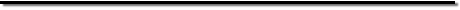 Про зміни в складі територіальних виборчих комісій, що здійснюють підготовку та проведення місцевих виборівВідповідно до пункту 1 частини першої статті 9, пункту 1 частини другої статті 23, статті 34, частини дев'ятої, десятої статті 203, частин четвертої, шостої, дев'ятої, десятої статті 208 Виборчого кодексу УкраїниПОСТАНОВЛЯЄ:Внести зміни до складу територіальних виборчих комісій, що здійснюють підготовку та проведення місцевих виборів, утворених та сформованих постановою Житомирської районної територіальної виборчої комісії від 25 серпня 2020 року № 2 «Про утворення та формування складу сільських, селищних територіальних виборчих комісій Житомирського району Житомирської області».          Зміни в складі Андрушківської, Корнинської, Харитонівської  територіальних виборчих комісій Житомирського району Житомирської області.Додаток до постанови №6 додається.Додаток 1до постанови  Житомирської районної територіальної виборчої комісії від 6 вересня 2020 року №6Андрушківська територіальна виборча комісія Житомирського району Житомирської області Припинити достроково повноваження члена комісії:Гавриленко Андрій Юрійович, 1989  року народження  від Житомирської обласної організації  Політичної партії «СИЛА І ЧЕСТЬ» ( у зв'язку з внесенням подання про заміну члена виборчої комісії суб'єктом, за подання якого кандидатуру такого члена було виключено до складу виборчої комісії).Включити до складу цієї комісії:          Лисюк Олена Василівна, 1999 року народження  від Житомирської обласної організації  Політичної партії «СИЛА І ЧЕСТЬ».Корнинська територіальна виборча комісія Житомирського району Житомирської області Припинити достроково повноваження члена комісії:Дзігунов Михайло Петрович , 1989  року народження  від Житомирської обласної організації  Політичної партії «СИЛА І ЧЕСТЬ» ( у зв'язку з внесенням подання про заміну члена виборчої комісії суб'єктом, за подання якого кандидатуру такого члена було виключено до складу виборчої комісії).Включити до складу цієї комісії:          Стоцька Леся Миколаївна, 1977 року народження  від Житомирської обласної організації  Політичної партії «СИЛА І ЧЕСТЬ».Харитонівська територіальна виборча комісія Житомирського району Житомирської області Припинити достроково повноваження члена комісії:Росіч Сергій Миколайович, 1985  року народження  від Житомирської обласної організації  Політичної партії «СИЛА І ЧЕСТЬ» ( у зв'язку з внесенням подання про заміну члена виборчої комісії суб'єктом, за подання якого кандидатуру такого члена було виключено до складу виборчої комісії).Включити до складу цієї комісії:          Горай Олена Олександрівна, 1977 року народження  від Житомирської обласної організації  Політичної партії «СИЛА І ЧЕСТЬ».«6» вересня 2020 рокум. Житомир №6Голова Житомирської районної територіальної виборчої комісії                              В.П. КОЛОКОЛЬЦЕВАСекретар Житомирської районної територіальної виборчої комісії                              Д.Г. КАРПЕЛЬОВА